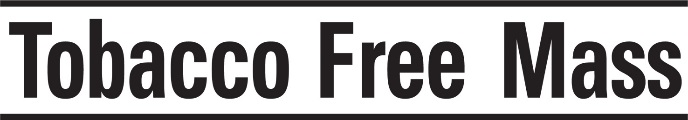 Chair: Dennis Dmitri, MDDennis Dimitri, MD is Professor and Vice Chair for clinical services in the department of Family Medicine and Community Health at UMass Medical School and UMass Memorial Medical Center (UMMHC) in Worcester. He joined the department in his current role in 2006 after over 20 years of full spectrum family medicine in private practice in Worcester. He has served as Vice Chair of Tobacco Free Mass since January 2019.Dennis is a Fellow and past president of the Massachusetts Academy of Family Physicians (MassAFP) as well as a past president of the Mass Medical Society (MMS). He serves as a MassAFP delegate to the AAFP Congress of Delegates and chairs the MMS Task Force on Opioid Prescribing and Physician Communication. In 2011, he received the Worcester District Medical Society’s Lifetime Achievement Award. Also that year, Dennis was inducted into the Worcester Boys and Girls Club Hall of Fame for his philanthropic efforts in support of the club.He has served as a gubernatorial appointee to the Massachusetts Healthcare Workforce Advisory Council, the Massachusetts Medicaid Delivery Model Advisory Committee, the Massachusetts Executive Office of Health and Human Services Patient Centered Medical Home Pilot Coordinating Council. He is a past president of the Worcester District Medical Society and has chaired its Legislative Committee. He has served on the UMMHC Center for the Advancement of Primary Care Executive Committee.  In 2015, he was awarded the Society of Teachers of Family Medicine (STFM) Advocate Award, in recognition of his advocacy efforts ”during historic landmark healthcare reform” in Massachusetts and for encouraging his students, residents, and peers to become involved in advocacy. Dennis attended Clark University, received his M.D. at George Washington University School of Medicine and Health Sciences in Washington, D.C., and completed his residency training in family medicine at the University of Massachusetts Medical Center.  He is a Worcester native. Dr. Dimitri previously served as Vice Chair for Tobacco Free Mass.